My ValuesJennifer VermetExcitement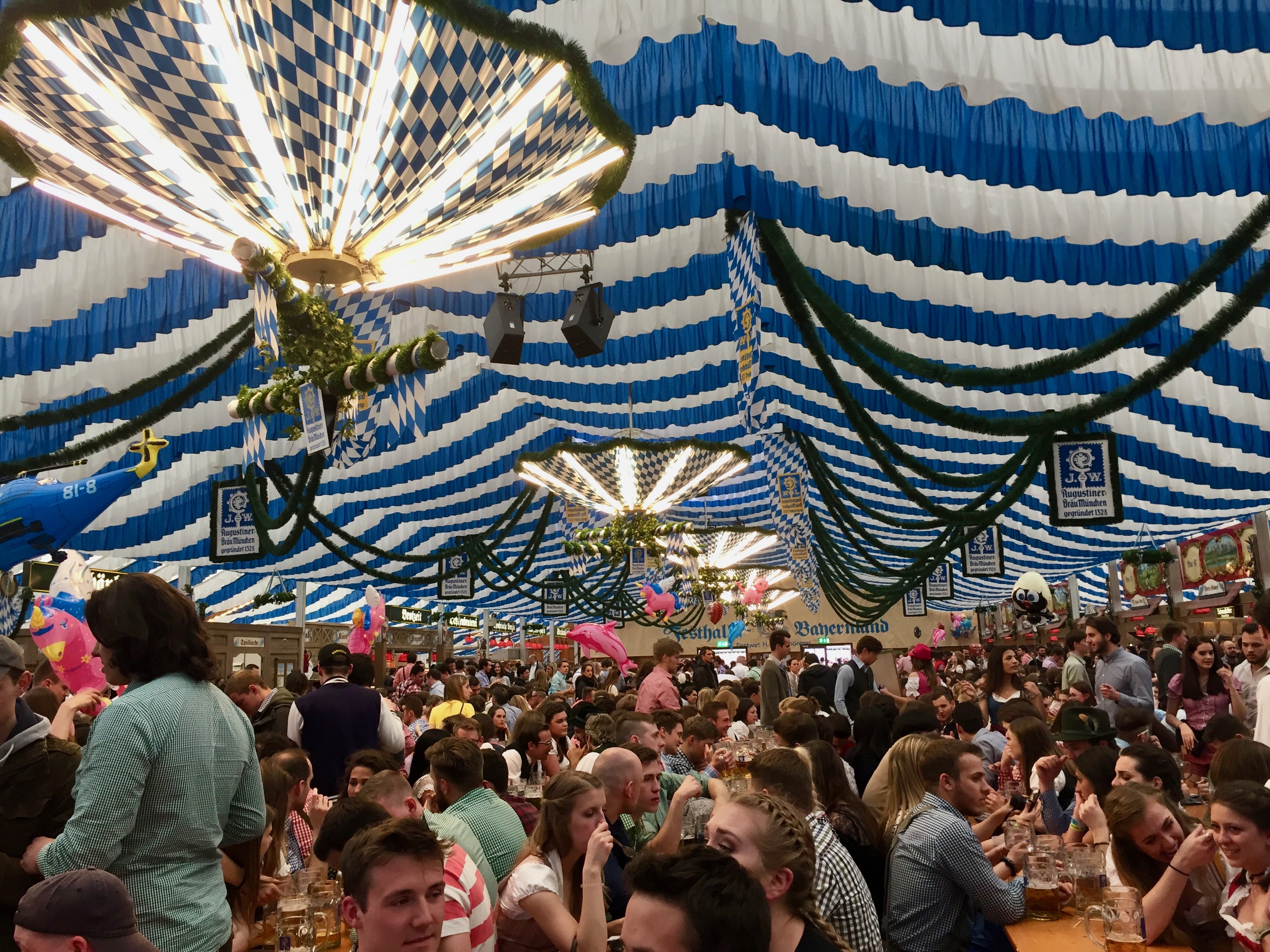 Curiosity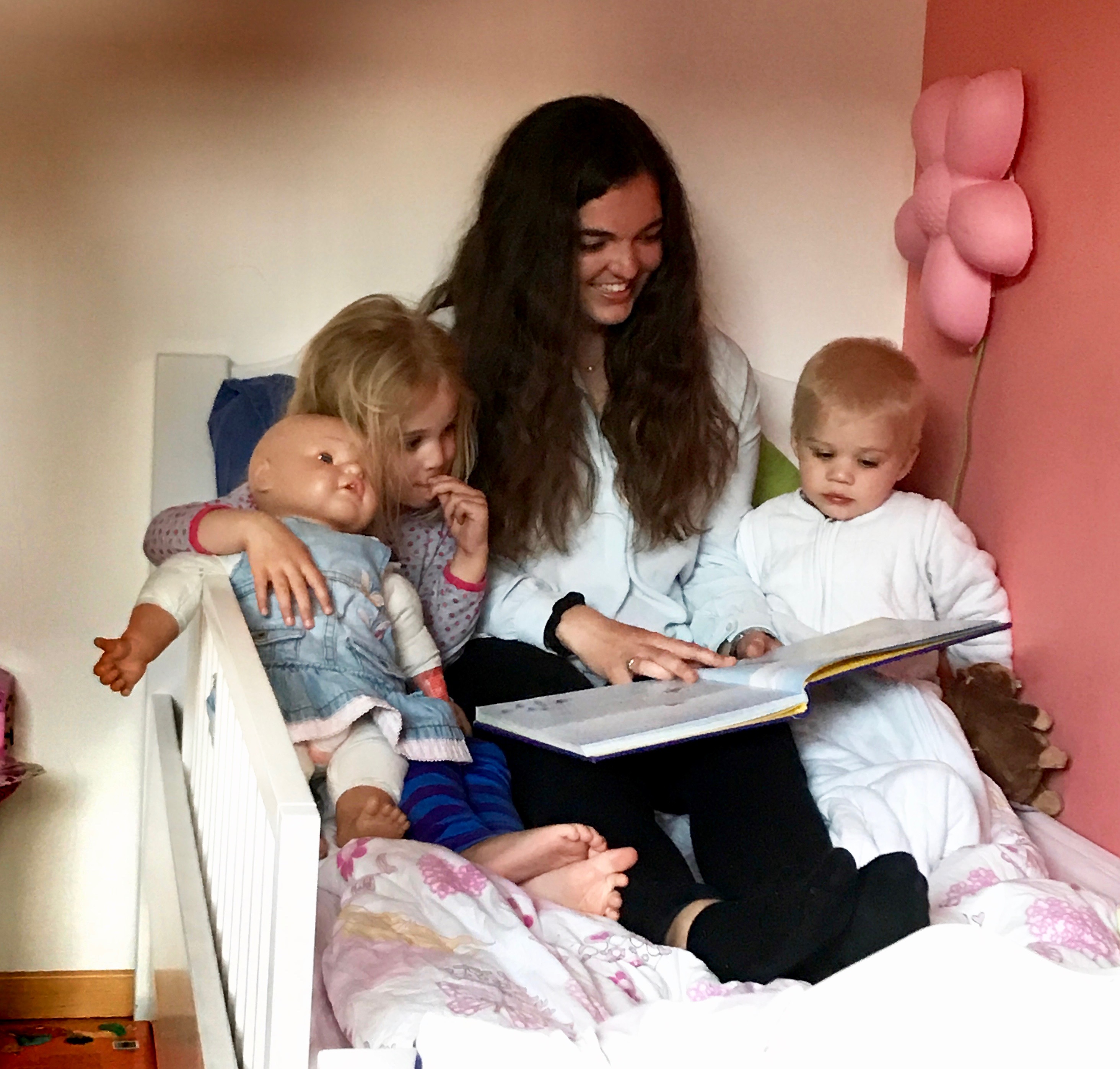 Honesty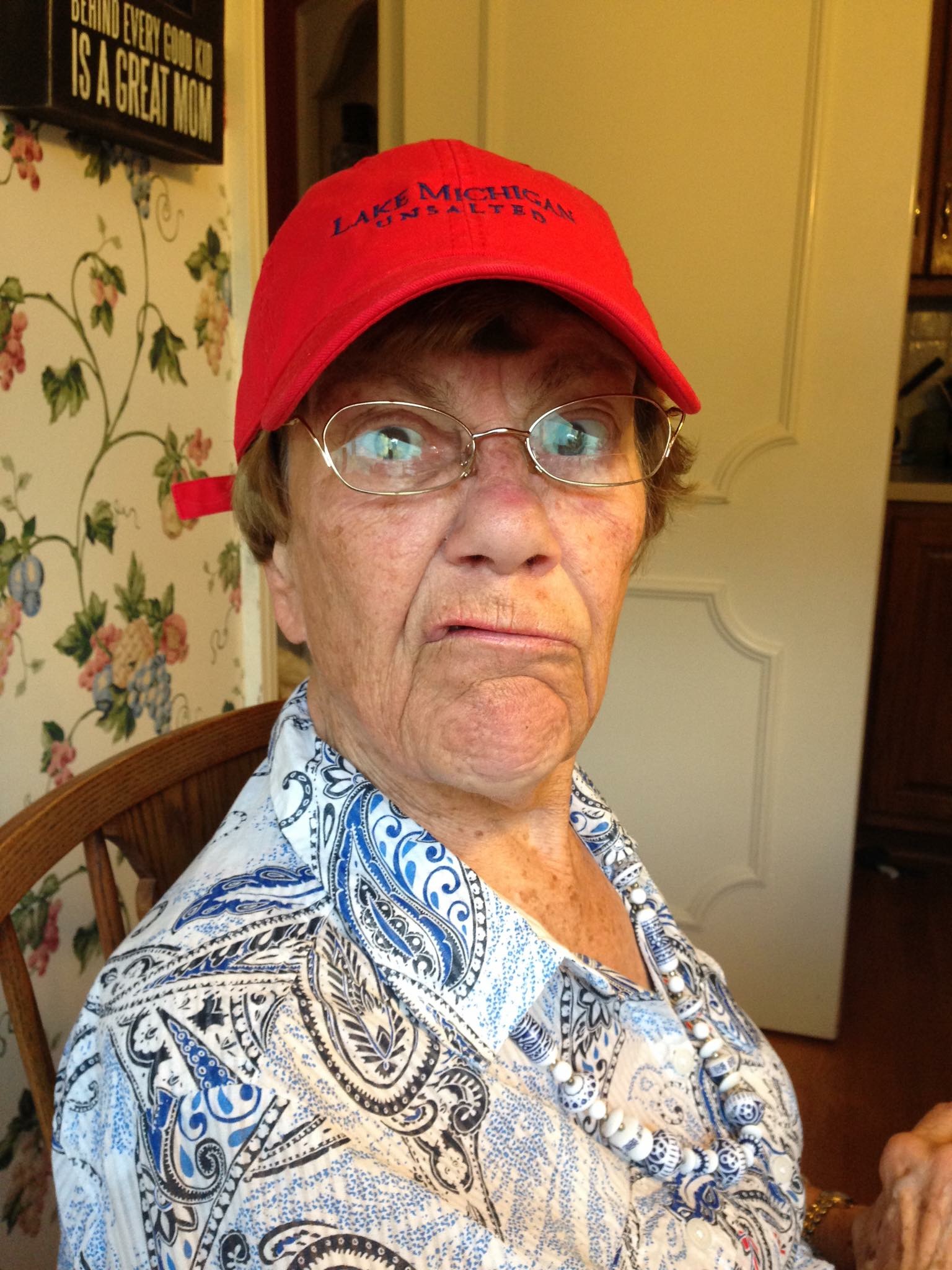 Relationships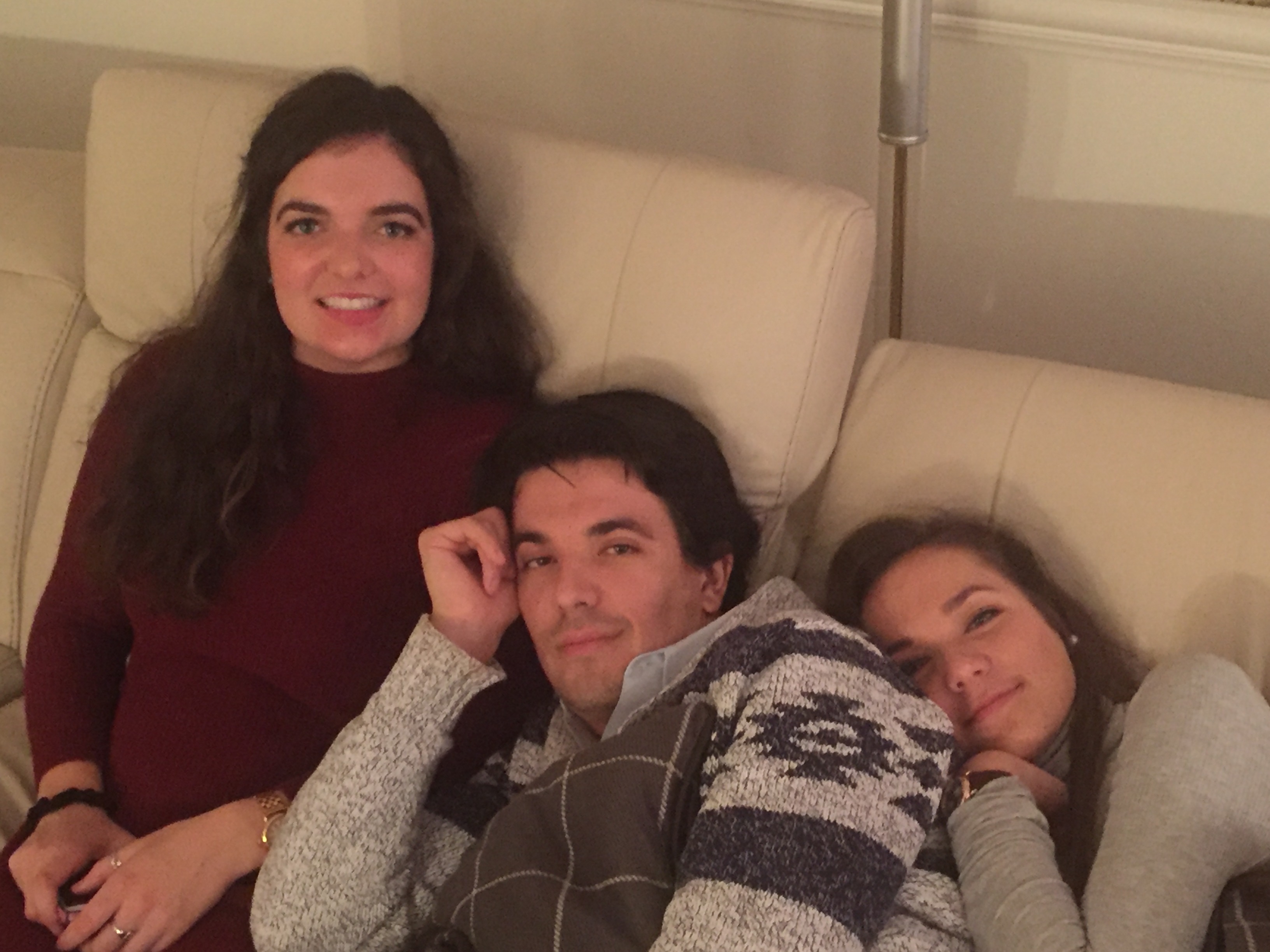 Humor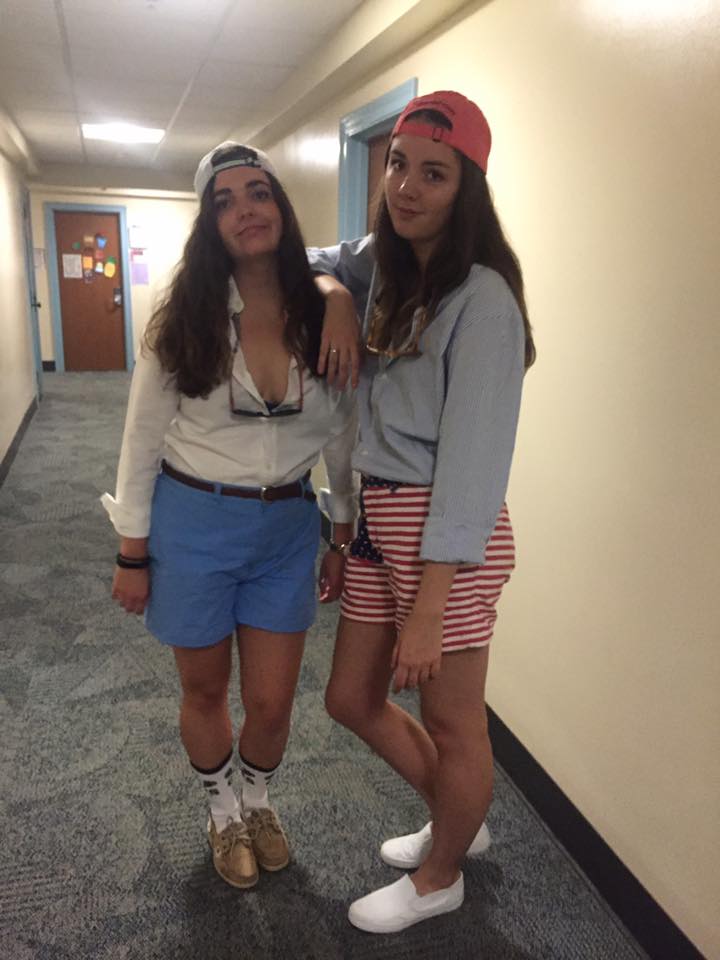 Spontaneity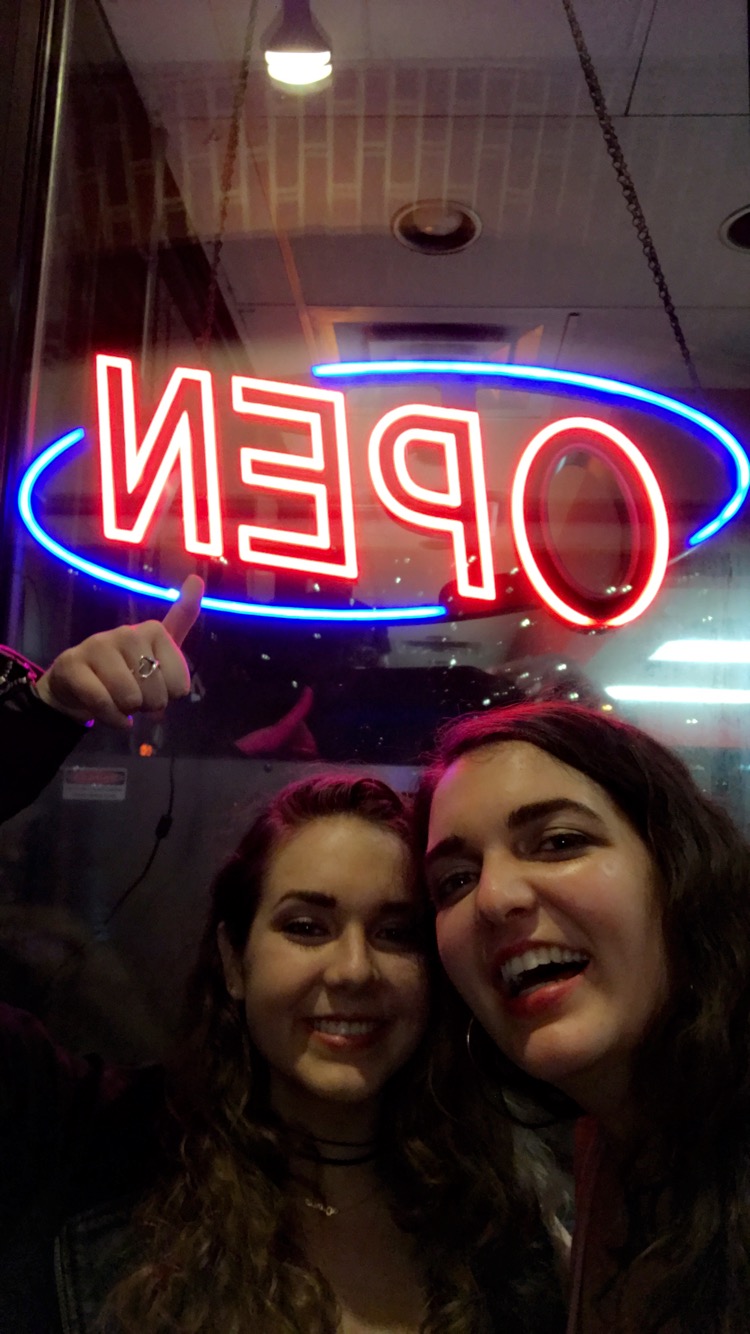 